Temat nr 6: Podział półtuszy wołowej.Zasadnicze elementy półtuszy wołowej.Charakterystyka i zastosowanie poszczególnych części mięsa wołowego.Zasadnicze elementy półtuszy wołowej: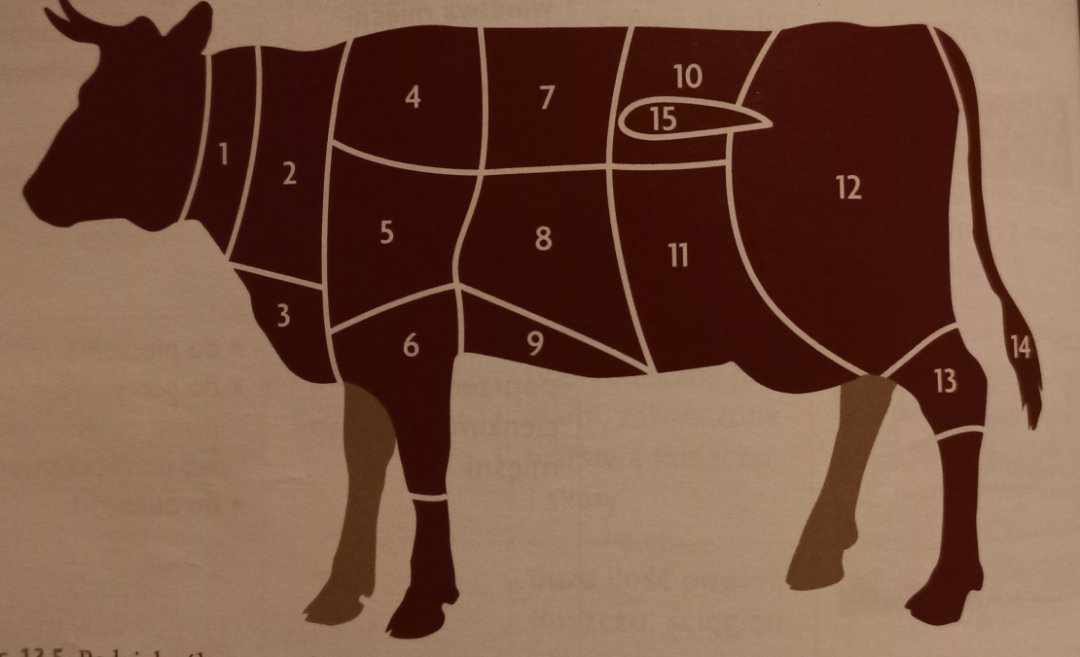 1-szyja, 2-karkówka, 3-mostek, 4-rozbratel, 5-łopatka, 6-pręga przednia, 7-antrykot,
8-szponder, 9-mostek, 10-rostbef, 11-łata, 12-udziec, 13-goleń, 14-ogon, 15-polędwica.Charakterystyka i zastosowanie poszczególnych części mięsa wołowego.Literatura:Kmiołek A., „Sporządzanie i ekspedycja potraw i napojów – część 1”, WSiP, Warszawa 2013.Część zasadniczaElement gastronomicznyCharakterystyka Zastosowanie Ćwierćtusza przedniaSzyja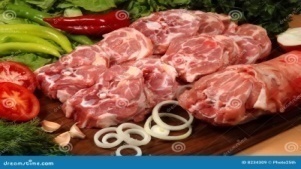 Mięsnie wiotkie o kształcie pasm, przerośnięte błonami, ścięgnami i tłuszczemPotrawy gotowane(wywary składnik pasztetów), duszone(gulasze) masy mielone smażoneKarkówka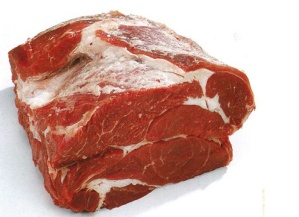 Mięśnie przerośnięte błonami, ścięgnami, od zewnątrz obrośnięte tłuszczemPotrawy gotowane(wywary), potrawy duszone z mas mielonychMostek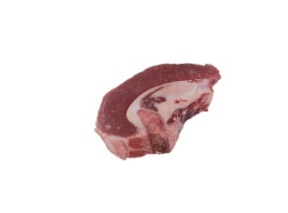 Grube warstwy mięśni obrośnięte podwięziami i tłuszczem, zrośnięte mocno z kością mostka i odcinkami żebraPotrawy gotowane i duszoneSzponder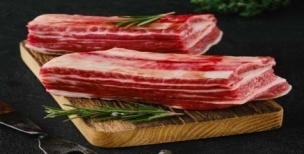 Cienkie warstwy mięśni obrośnięte błonami i tłuszczem, środkowe odcinki żeberPotrawy gotowane i duszoneRozbratel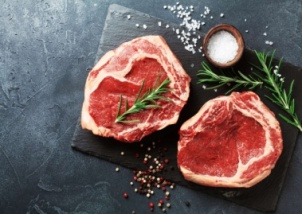 Mięsień biegnący wzdłuż kręgosłupa, grubo włóknisty obrośnięty tłuszczem i błonamiPotrawy gotowane, duszone, smażone ze młodych sztukAntrykot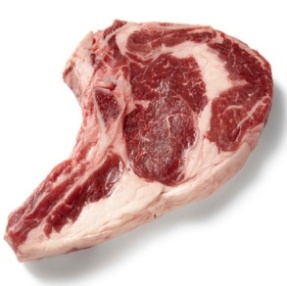 Mięsień ułożony wzdłuż kręgosłupa, grubo włóknisty, soczysty, obrośnięty tłuszczemPotrawy gotowane, duszone, smażone ze młodych sztukŁopatka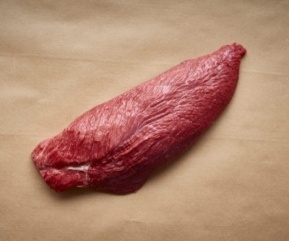 Mięśnie luźno połączone z podwięziami, o nie jednolitej strukturze(z zewnątrz mięśnie grubo włókniste, od wewnątrz drobnowłókniste)Potrawy gotowane, duszone z mas mielonych, pieczone(pieczenie zawijane)Pręga przednia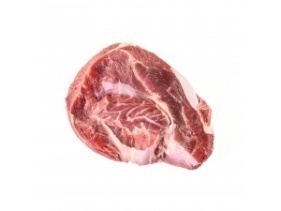 Małe wycinki mięśni; małe pęczki silnie poprzerastane podwięziami i ścięgnamiPotrawy gotowane(buliony), duszone z masy mielonej Ćwierćtusza tylnaRostbef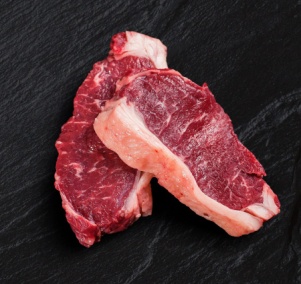 Mięsień biegnący wzdłuż kręgosłupa, tkanka delikatna, krucha i miękka, jednolita, obrośnięta tłuszczem i grubą błonąPotrawy gotowane, duszone i smażoneUdziec:Mięso delikatne, dzieli wzdłuż błon mięsnych na części obejmujące pewne mięśnie lub ich zespołyligawa (biała pieczeń)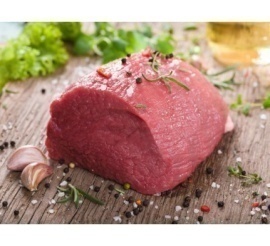 Tkanka mięśniowa zwarta, przerośnięta cienkimi błonamiPotrawy gotowane(sztuka mięsa), duszone, befsztyk tatarski (tatar)zrazowa zewnętrzna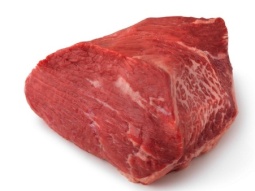 Mięsień zwarty, jednolity, drobnowłóknisty, delikatnyPotrawy duszone, smażone, pieczonekrzyżowa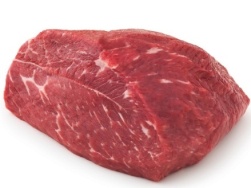 Mięsień przerośnięty cienkimi błonami i tłuszczemPotrawy gotowane(sztuka mięsa), duszone(sztufada,z mas mielonych), pieczone(naturalne na dziko)skrzydło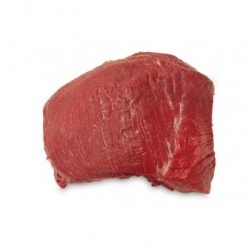 Tkanka mięsna soczysta, drobnowłoknistaPotrawy duszone, smażone, pieczonePolędwica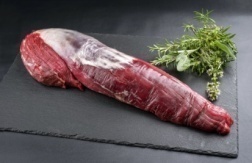 Mięsień leżący wzdłuż kręgosłupa, drobnowłóknisty, delikatny, soczysty, od zewnątrz obrośnięty grubymi ścięgnami i tłuszczemPotrawy smażone i pieczone(po angielsku), potrawy duszone(boeuf Strogonow), befsztyk tatarskiZrazowa wewnętrzna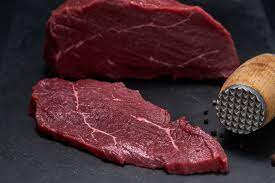 Tkanka drobnowłóknista, jednolitaPotrawy duszone, smażone, pieczoneŁata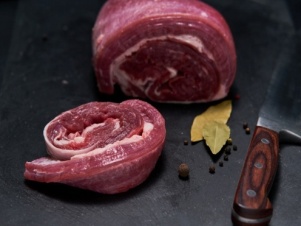 Dolny odcinek ostatniego żebra i część zespołu mięśni brzucha; cienkie warstwy mięśni poprzerastane podwięziami i tłuszczemPotrawy gotowane, duszone, farszeGoleń tylna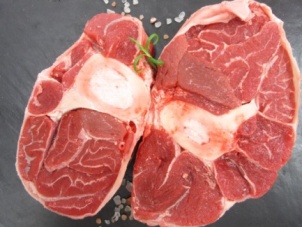 Mięśnie silne poprzerastane błonami i ścięgnamiPotrawy gotowane(buliony,rosoły), duszone(gulasze), masy mieloneOgon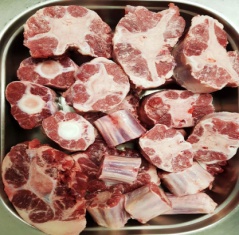 Cienkie warstwy mięśni i powięzi pokrywające kręgi ogonnowePotrawy gotowane(wywary, galarety), duszone(ragout)